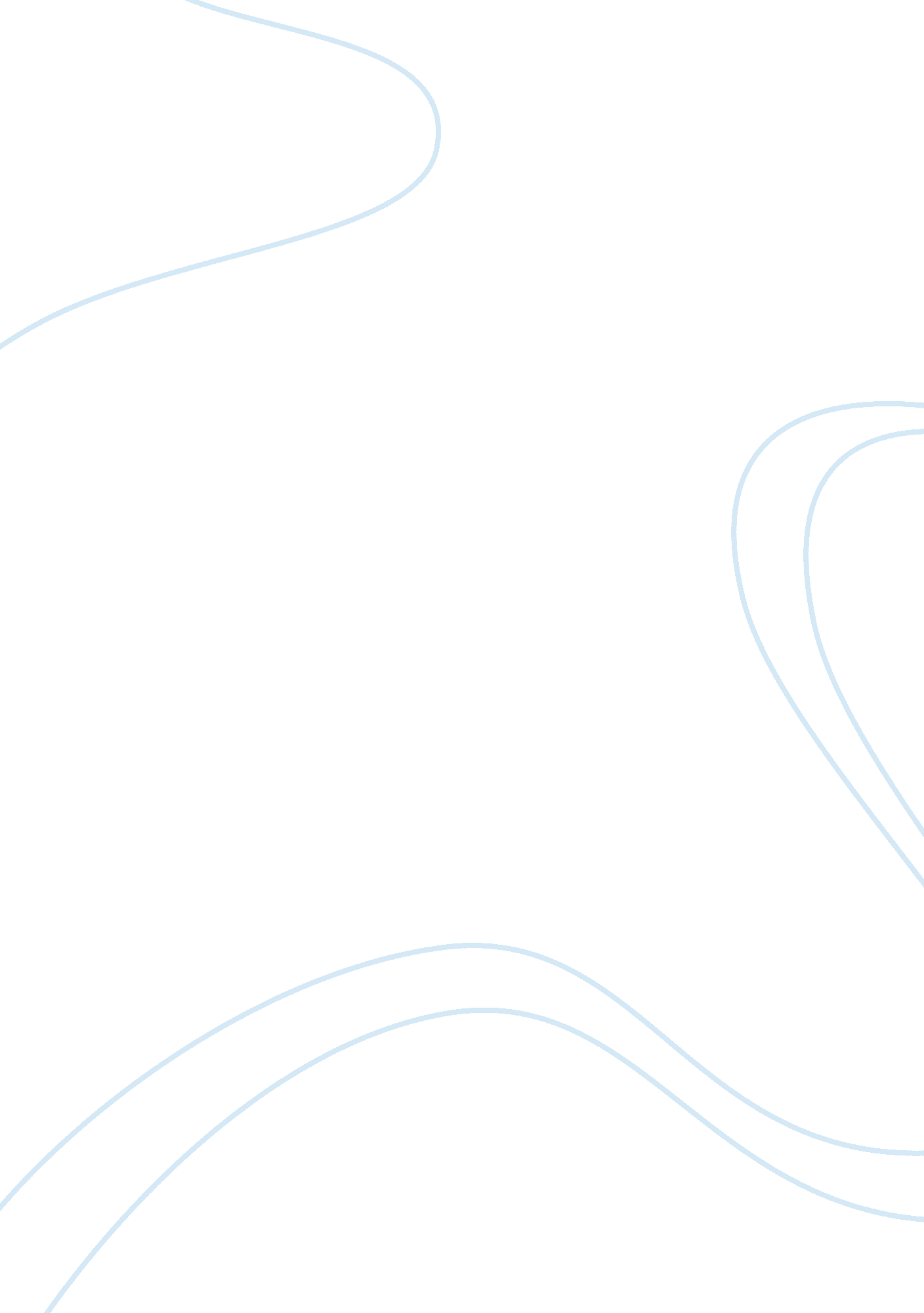 Analyzing the questionsEducation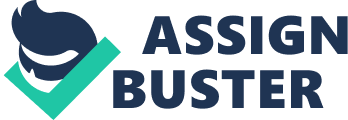 Response to Jennifer. Jennifer has answered the questions in the form of one big paragraph. She has started with the purpose of building the Department of Homeland Security which is to fight terrorism at home and abroad. She has defined catastrophic terrorism as an attempt to gain access to weapons. She has rightly said that terrorists can attempt to target the infrastructural and agricultural facilities in order to paralyze the United States. She has also rightly said that with the passage of time people are getting less cautious towards security. 
Response to Mandi. Mandi has taken a very sensible approach while answering the questions. She has answered each question separately. She has given the example of the 9/11 attacks and has said that those attacks were a reality check for the United States to know whether we should take mass-level security-related corrective measures or not. The writer has rightly said that the repetition of the attacks is probable as we sit back and think that it will not occur again. However, there is a lack of details on whether Americans, as a nation, have forgotten the reality of terrorist attacks or not. The writer has written about the approach of the government in this regard more than that of the people of the United States. 